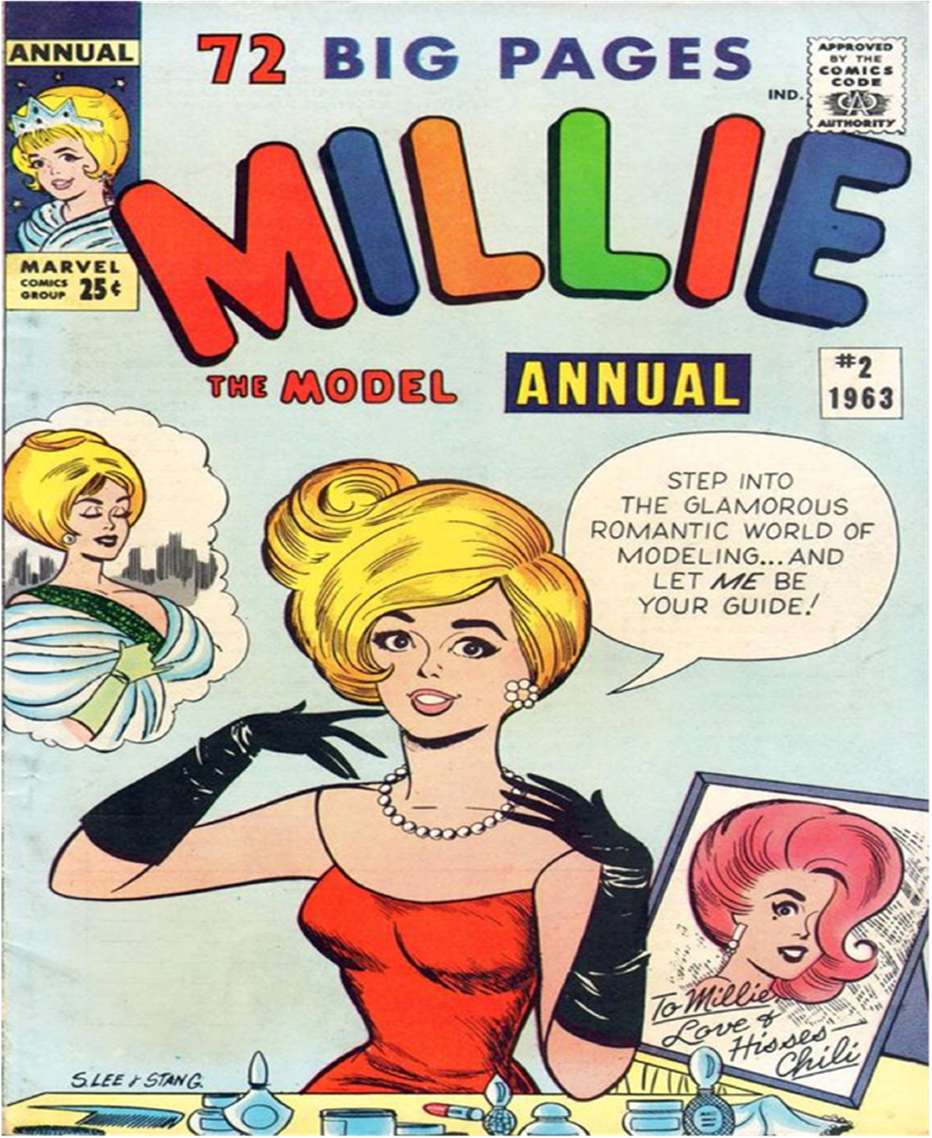 SYSTEMS ECOLOGY MODEL LOGIC (NRSM 532, BIOS 534)		Spring 2017 Professor: Steven Running and John KimballSC 428, Phone: 243-6311, 243-6706Text: Forest Ecosystems: Analysis at Multiple Scales (2007), by R.H.Waring and S.W.Running. DATE		SESSION	CH	TOPICLEARNING GOALS AND OUTCOMEComputer modeling is possibly the most common means of studying ecological systems, because one can never measure all relevant functions of a complex system. The learning outcome I desire is for each student to achieve an ability to analyze any new ecosystem model they might encounter for stated purpose, key assumptions, structural organization and logic, critical limitations and limits of applicability. Secondly I want each student to be able to evaluate whether their own research would be enhanced by modeling their ecosystem and where they might find a candidate model to start from. NRSM 532 CLASS PROJECTSCLASSWORK RESPONSIBILITIES (this is what your grade is based on)1] DISCUSSION during class 2]  First Model Summary Exercise. 	I will help each of you choose an ecosystem model relevant to your own studies, and guide you to where the model is published. You will prepare a brief summary of the model using the ppt template I provide to give in class on Feb 18. We will then, as a class, evaluate each of these models for their conceptual basis, appropriate uses, key assumptions, input requirements etc.  3] Detailed model analysis. 	Next, I want each of you to choose a different model from your first, and do a more detailed analysis. I want you to choose a well-documented and widely-used ecosystem model and evaluate it carefully. Summarize the stated objective and purpose of the model, key assumptions, the domain of interest in time and space, necessary inputs, model structure, connections, flowchart, the most important outputs, testing and validation and finally examples of uses that have been published. I expect this report to be 5-10 pages long, with appropriate graphics showing the model, validation, references, science done with the model etc. DUE: 29 March4] Final project. To develop your own skills in systems analysis, I want each student to try a first conceptual layout of an ecosystem analysis problem of your choice, with objectives, assumptions, domain, logical flowchart, key cause-effect linkages and references. This class project will be the basis for our "final", as each student will present their project to the class verbally, and in written form to me.Remember from lecture 1 the general purposes of systems modeling:to analyze the entire system holistically to understand connections and causality to organize field data to prioritize future data collection to generalize beyond the study site investigate manipulations and perturbations predict future system behavior   And seven steps to model development we looked at:Define the question Bound the question – model objectiveDevelop a conceptual model Determine the equations that define the process Computer implementation and parameterizationModel testing and implementationMake conclusionsDUE: Finals week (May 8-12) for class presentations, and a written report. Examples of Systems Ecology MODELS for NRSM 532/BIOS 534Each of these models has a history of journal publications, validation, testing, open source code and documentation.Stand Level modelsBiome-BGC – multi scale ecosystem biogeochemical cycles  http://www.ntsg.umt.edu/project/biome-bgc FIRE BGC – a version of Biome-BGC that incorporates fire disturbance and successional processesFVS-BGC and TREE-BGC – forest inventory driven hybrid modelsCentury and DAYCENT – a grassland biogeochemical cycling model http://www.nrel.colostate.edu/projects/century/ ED – a forest model of stand demographics http://www.oeb.harvard.edu/faculty/moorcroft/data_sets/ed_2.1/TEM – a terrestrial ecosystem model of biogeochemical dynamics http://ecosystems.mbl.edu/tem/DLEM – dynamic land ecosystem model https://fp.auburn.edu/sfws/esra/models/models_dlem.htmStandCarb – forest carbon budget http://andrewsforest.oregonstate.edu/pubs/webdocs/models/standcarb2/intro.htmWatershed - Regional level modelsRHESSYS – a regional scale hydro-ecological simulation that routes streamflow http://fiesta.bren.ucsb.edu/~rhessys/VIC – a hydrologic and water management model http://www.hydro.washington.edu/Lettenmaier/Models/VIC/HEC-RAS – watershed management modelMOD 17 – satellite data driven calculation of terrestrial plant production http://www.ntsg.umt.edu/project/mod173PGS – a simple satellite driven physiologically based model of forest growth Ecopath and Ecosim – aquatic ecosystem and fish management modelhttp://ecopath.org/CERES Wheat  - Wheat crop growth and yield model	http://nowlin.css.msu.edu/wheat_book/AQUATOX – EPA model for water quality  https://www.epa.gov/exposure-assessment-modelsGlobal modelsNCAR CLM – a land biophysical process model that works in a GCM https://www2.cesm.ucar.edu/working-groups/lmwgIBIS – Integrated Biosphere Simulator in a GCM http://www.sage.wisc.edu/download/IBIS/ibis.htmlOrchidee – a DGVM http://labex.ipsl.fr/orchidee/LPJ – a dynamic global biome and vegetation model http://www.nateko.lu.se/lpj-guess/education/MC1 and MAPSS – ecosystem biogeography model from Oregon StateEcosystem service – socioeconomic modelsInvest – an ecosystem services model for water, carbon, and biodiversity http://www.naturalcapitalproject.org/models/models.html2052 – a global socio-economic model http://www.2052.info/MAGICC – a global integrated assessment model http://www.cgd.ucar.edu/cas/wigley/magicc/IGSM - MIT IGSM Integrated Global Assessment Model http://globalchange.mit.edu/research/IGSMDICE – Dynamic Integrated Model of Climate and Economics, Nordhaus http://www.econ.yale.edu/~nordhaus/homepage/dicemodels.htmIMAGE Global integrated assessment model  http://themasites.pbl.nl/tridion/en/themasites/image/FUND  Climate Framework for Uncertainty, Negotiation and Distribution (FUND) is a so-called integrated assessment model of climate change.	http://www.fund-model.org/EPIC – agricultural crop management model http://epicapex.tamu.edu/epic/There are many, many others, feel free to suggest one you are interested in.The University of Montana assures equal access to instruction through collaboration between students with disabilities, instructors, and Disability Services for Students (DSS).  If you think you may have a disability adversely affecting your academic performance, and you have not already registered with DSS, please contact DSS in Lommasson 154.   I will work with you and DSS to provide an appropriate accommodation1/2311Ecosystem modeling principles1/2521Space/time scaling principles1/3032Space/Time Scaling2/142Energy Budgets2/652Cold/Heat Stress Dormancy, Phenology2/862Water Cycle2/13--2Presidents Day2/1572Water Cycle 22/2083CLASS MODEL SUMMARIES2/2293Carbon Cycle 12/27103Carbon Cycle 23/1113Carbon Cycles 3 3/6124Nutrient Cycles 13/8134Nutrient Cycles 23/13145Succession models – stand development3/15155Forest carbon credit models3/20Spring Break-3/22Spring Break-3/2716CLASS MODEL ANALYSES 13/2917CLASS MODEL ANALYSES 24/3186Disturbance4/5197Remote Sensing Principles4/10207Vegetation Indices4/12217Spatial Climatology4/17227Landcover/Change4/19238Regional biogeochemistry4/24248Vegetation – atmosphere models (GCM Land)4/262510Fluxtower validation5/1269Global carbon cycle5/32710Climate Change projections, Assessments5/828-FINAL PROJECTS5/1029FINAL PROJECTS